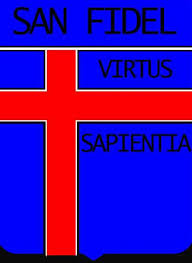 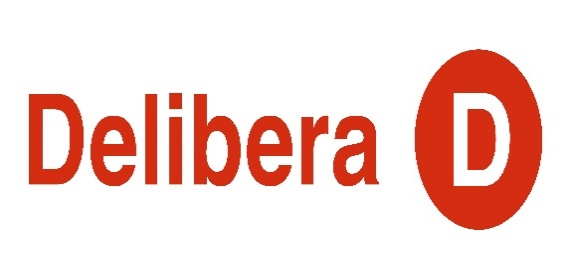 CARTA PATROCINIOYo Yasna Provoste Campillay , con cargo de Diputada de la Región de Atacama, por medio del presente documento, certifico conocer y apoyar la propuesta de ley presentada por el Equipo  Delibera “Pedaleros” del Liceo Seminario San Fidel, Región de los Ríos, denominado “Ley de fomento de la bicicleta como medio de transporte, Modificación a la Ley 18.290 de tránsito”. El proyecto de ley presentado por los alumnos es de suma importancia, debido que la propuesta busca lograr promover el uso de la bicicleta mediante la concientización de  los beneficios que trae tanto para su usuario como para el medio en el que se utiliza.Por todo lo anterior, reitero mi apoyo y compromiso como Autoridad. Se concede la siguiente carta de patrocinio, para los fines que se estime pertinentes.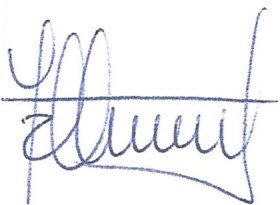 Yasna Provoste Campillay Diputada de la Republica